Dominican RepublicDominican RepublicDominican RepublicDominican RepublicJanuary 2024January 2024January 2024January 2024SundayMondayTuesdayWednesdayThursdayFridaySaturday123456New Year’s DayEpiphany789101112131415161718192021222324252627Our Lady of Altagracia28293031Duarte’s BirthdayNOTES: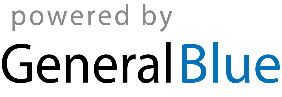 